Проект FUTURE WOMENПроектът FUTURE WOMEN насърчава дигиталните и предприемачески умения на жените, свързани с работните места в областта на STEM науката, чрез иновативно използване на дигитални материали и инструменти за преподаване и обучение. Продуктите подпомагат дигиталната трансформация чрез развитие на цифрова готовност, устойчивост и капацитет.Съвсем скоро предстои завършване на първия продук по проекта - FUTURE WOMEN отворен курс, който ще бъде достъпен на 7 езика.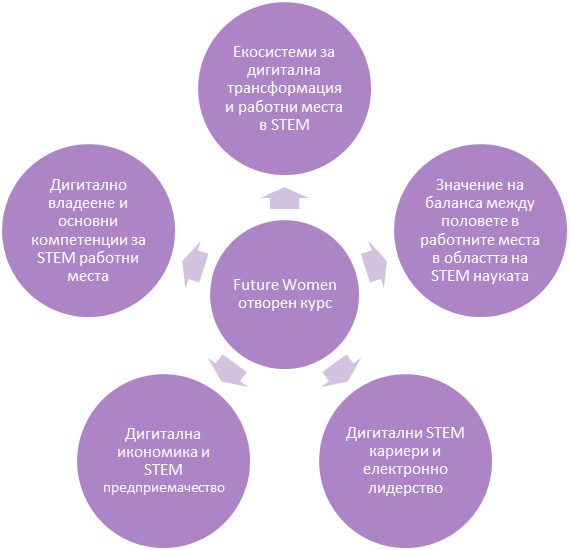 Проектът FUTURE WOMEN е финансиран с подкрепата на програма Еразъм+ на Европейския съюз, под номер 2022-1-BG01-KA220-HED-000087080.Координатор е Химикотехнологичен и металургичен университет в партньорство с Mindshift Talent Advisory lda – Португалия, Фондация на бизнеса за образованието – България, Found.ation Maker's Place Private Company – Гърция, Bahcesehir Universitesi Foundation – Турция, Danmar Computers SP zo.o – Полша, Oulun University of Applied Sciences – Финландия и Viva Femina – Полша.За още новини последвате FUTURE WOMEN на уебсайта на проекта - https://future-women.eu/ и на официалните страници в социалните медии!Facebook @Future Women Project			LinkedIn @FUTURE WOMEN PROJECTФинансирано от Европейския съюз. Изразените възгледи и мнения обаче принадлежат изцяло на техния(ите) автор(и) и не отразяват непременно възгледите и мненията на Европейския съюз или на Европейската изпълнителна агенция за образование и култура (EACEA). За тях не носи отговорност нито Европейският съюз, нито EACEA.